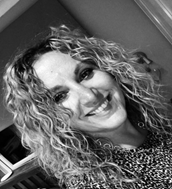 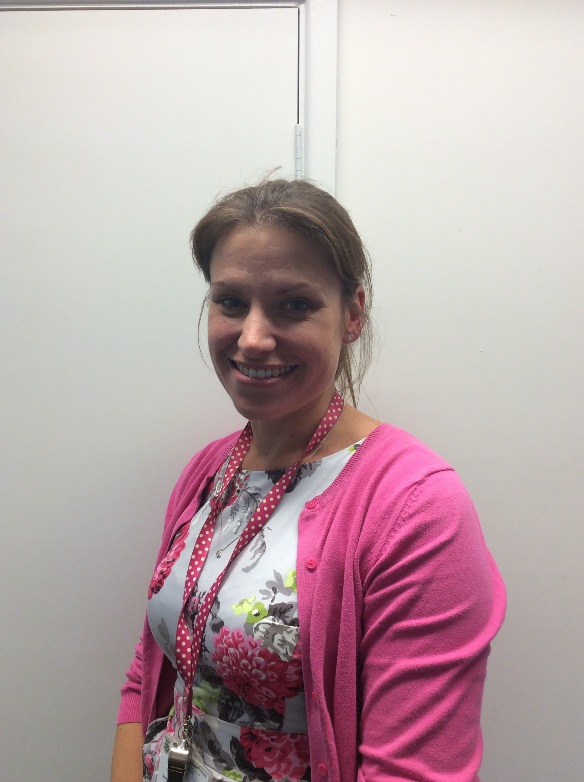 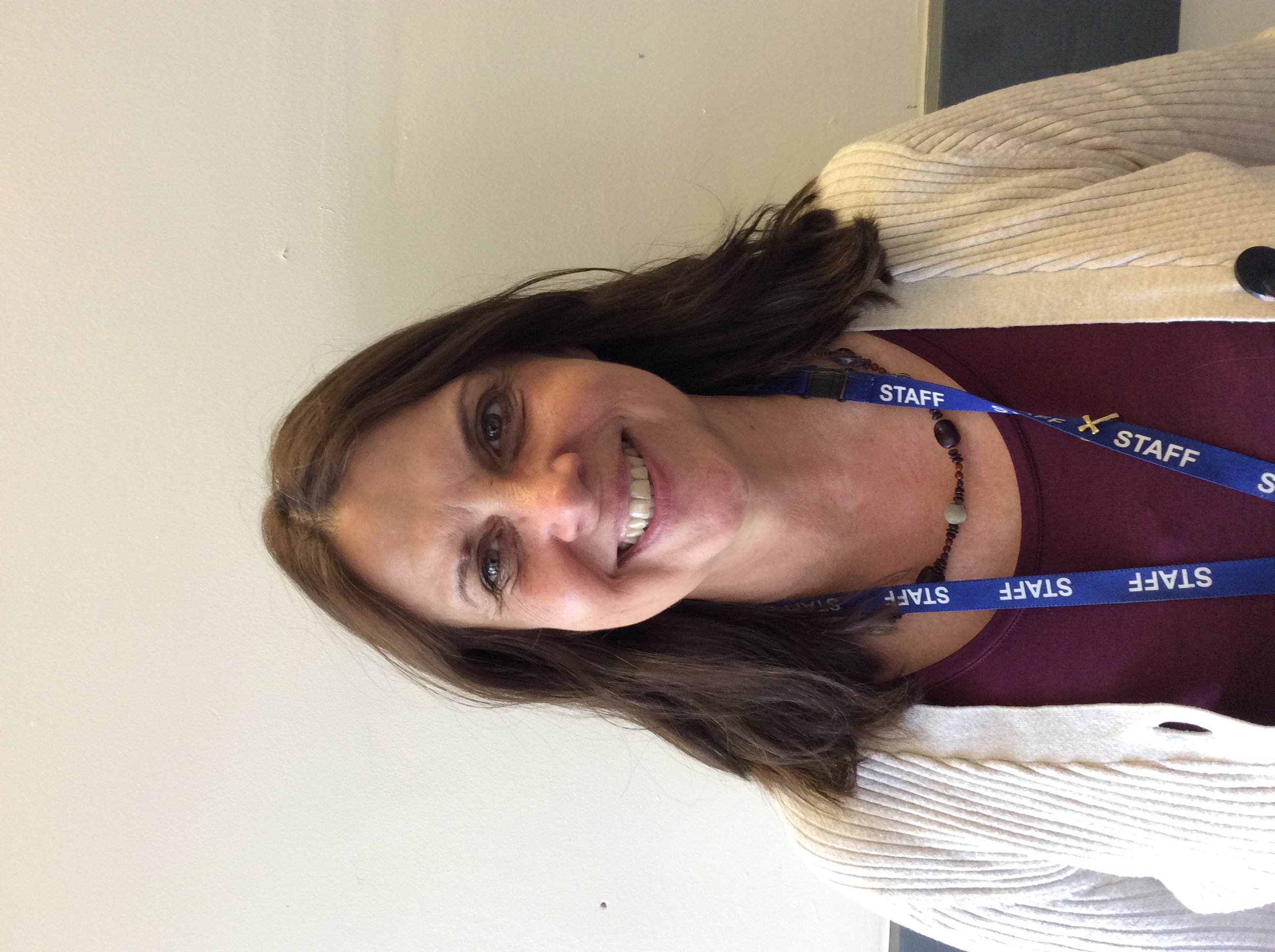 St Catherine’s 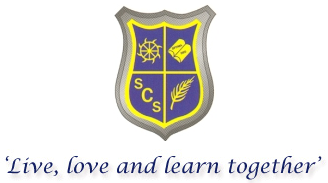 Safeguarding Team .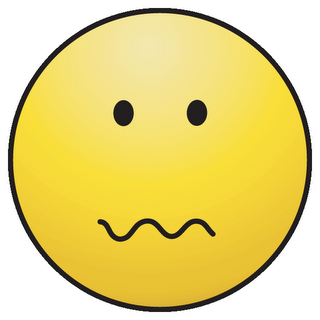                                         Teachers					 Teaching Assistants                               Lunchtime Supervisors	                                                          Office Staff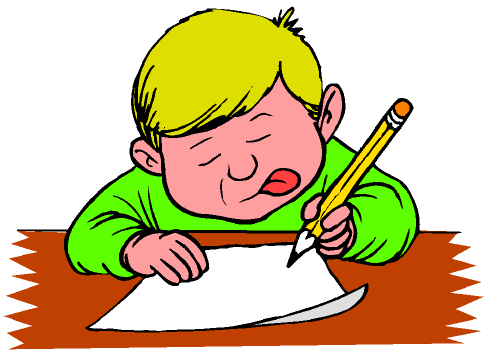                                                                                               Volunteers /  Club Organisers                                   Governors      	                                                    	